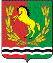 АДМИНИСТРАЦИЯМУНИЦИПАЛЬНОГО ОБРАЗОВАНИЯ РЯЗАНОВСКИЙ СЕЛЬСОВЕТ
АСЕКЕЕВСКОГО РАЙОНА ОРЕНБУРГСКОЙ ОБЛАСТИПОСТАНОВЛЕНИЕ ===================================================================01.04.2019                                       с. Рязановка                                     № 23-п Об утверждении административного регламента осуществления муниципального контроля за соблюдением правил благоустройства территории муниципального образования Рязановский сельсовет   В соответствии с Федеральным законом от 6 октября 2003 года № 13    1-ФЗ «Об общих принципах организации местного самоуправления в Российской Федерации», Федеральным законом от 26 декабря 2008 года № 294-ФЗ «О защите прав юридических лиц и индивидуальных предпринимателей при проведении государственного контроля (надзора) и муниципального контроля», уставом муниципального образования Рязановский сельсовет Асекеевского района, администрация муниципального образования Рязановский сельсовет постановляет:1. Утвердить Административный регламент осуществления муниципального контроля за соблюдением правил благоустройства территории муниципального образования Рязановский сельсовет согласно приложению.2. Контроль за исполнением настоящего постановления оставляю за собой.          3. Постановление вступает в силу после обнародования и  подлежит размещению на официальном сайте муниципального образования Рязановский сельсовет (аморс.рф). Глава муниципального образования                                         А.В. БрусиловРазослано: прокуратуру, в дело.Приложение к постановлениюадминистрации  от 01.04.2019 №23-пАДМИНИСТРАТИВНЫЙ РЕГЛАМЕНТОСУЩЕСТВЛЕНИЯ МУНИЦИПАЛЬНОГО КОНТРОЛЯ ЗА СОБЛЮДЕНИЕМ ПРАВИЛ БЛАГОУСТРОЙСТВА ТЕРРИТОРИИ МУНИЦИПАЛЬНОГО ОБРАЗОВАНИЯ РЯЗАНОВСКИЙ СЕЛЬСОВЕТОбщие положенияНаименование муниципальной функции1. Наименование муниципальной функции: «Осуществление муниципального контроля».2. Наименование органа местного самоуправления, осуществляющего муниципальный контроль2. Муниципальная функция осуществляется администрацией муниципального образования Рязановский сельсовет Асекеевского района (далее – Администрация)3. Перечень нормативных правовых актов, регулирующих проведение муниципального контроля, с указанием их реквизитов и источника официального опубликования3. Осуществление муниципальной функции регламентируется следующими нормативными правовыми актами:1) Конституцией Российской Федерации («Российская газета», 25.12.1993, 
№ 237);2) Федеральным законом от 6 октября 2003 года №131-ФЗ «Об общих принципах организации местного самоуправления в Российской Федерации» («Российская газета», 08.10.2003, № 202);3) Федеральным законом от 27 июля 2006 года № 152-ФЗ «О персональных данных» («Российская газета», 29.07.2006, № 165);4) Федеральным законом от 9 февраля 2009 года № 8-ФЗ «Об обеспечении доступа к информации о деятельности государственных органов и органов местного самоуправления» («Российская газета», 13.02.2009, № 25);5) Федеральным законом от 02.05.2006 № 59-ФЗ "О порядке рассмотрения обращений граждан Российской Федерации";6) Федеральным законом от 26.12.2008 №294-ФЗ "О защите прав юридических лиц и индивидуальных предпринимателей при осуществлении государственного контроля (надзора) и муниципального контроля";7) Распоряжение Правительства Российской Федерации от 19 апреля 2016 года № 724-р «Об утверждении перечня документов и (или) информации, запрашиваемых и получаемых в рамках межведомственного информационного взаимодействия органами государственного контроля (надзора), органами муниципального контроля (надзора) при организации и проведении проверок от иных государственных органов, органов местного самоуправления либо организаций, в распоряжении которых находятся эти документы и (или) информация»;8)  Постановлением Правительства Оренбургской области от 30.12.2011 № 1308-п «О разработке и утверждении органами исполнительной власти Оренбургской области административных регламентов исполнения государственных функций и административных регламентов предоставления государственных услуг» («Оренбуржье», № 13, 26.01.2012);9)Постановлением Правительства Оренбургской области от 15.07.2016 № 525-п «О переводе в электронный вид государственных услуг и типовых муниципальных услуг, предоставляемых в Оренбургской области» (Официальный интернет-портал правовой информации http://www.pravo.gov.ru, 20.07.2016, «Оренбуржье», № 89, 21.07.2016);10)Постановлением Правительства Оренбургской области от 25.01.2016 № 37-п «Об информационной системе оказания государственных и муниципальных услуг Оренбургской области»(Официальный интернет-портал правовой информации http://www.pravo.gov.ru, 29.01.2016);11)Приказом департамента информационных технологий Оренбургской области от 11.05.2016 №19-пр «Об утверждении положения о системе оказания государственных и муниципальных услуг» (Официальный сайт департамента информационных технологий Оренбургской области http://dit.orb.ru, 11.05.2016);12)Приказом департамента информационных технологий Оренбургской области от 18.03.2016 №12-пр «Об осуществлении процедуры регистрации граждан и активации учетных записей в ЕСИА» (Официальный сайт департамента информационных технологий Оренбургской области http://dit.orb.ru, 18.03.2016);13)Постановлением Правительства Российской Федерации от 30.06.2010 №489 "Об утверждении Правил подготовки органами государственного контроля (надзора) и органами муниципального контроля ежегодных планов проведения плановых проверок юридических лиц и индивидуальных предпринимателей";14)Приказом Министерства экономического развития Российской Федерации от 30.04.2009   № 141 "О реализации положений Федерального закона «О защите прав юридических лиц и индивидуальных предпринимателей при осуществлении государственного контроля (надзора) и муниципального контроля»;15)Уставом  муниципального образования Рязановский сельсовет Асекеевского района;16) Решением Совета депутатов муниципального образования Рязановский сельсовет Асекеевского района  «Об утверждении правил   благоустройства территории муниципального образования Рязановский сельсовет Асекеевского района Оренбургской области» 17) настоящим административным регламентом. Предмет муниципального контроля4. Предметом муниципального контроля является соблюдение юридическим лицом, индивидуальным предпринимателем в процессе осуществления деятельности требований, установленных муниципальными правовыми актами в области благоустройства муниципального образования Рязановский сельсовет Асекеевского района. Права и обязанности должностных лиц при осуществлении муниципального контроля5. Муниципальные служащие, осуществляющие обязанности по контролю имеют право:- проводить в установленном порядке проверки соблюдения законодательства в сфере благоустройства территории муниципального образования;- требовать от субъектов предъявления документов, необходимых для осуществления Муниципального контроля;- составлять протоколы об административных правонарушениях в соответствии с действующим законодательством;- давать обязательные для исполнения предписания в установленной форме по вопросам соблюдения требований за соблюдением правил благоустройства территории муниципального образования, установленных действующим законодательством;- устанавливать сроки устранения правонарушений, выявленных в ходе проверок;- запрашивать у государственных и муниципальных органов сведения о субъектах проверки;- обращаться в правоохранительные органы за оказанием содействия в пресечении действий, препятствующих их законной деятельности, установлении личности нарушителей и их принудительной доставке для составления протоколов об административных правонарушениях;- привлекать в установленном порядке специалистов для проведения обследований, экспертиз, проверок выполнения мероприятий за соблюдением правил благоустройства территории муниципального образования;- запрашивать и получать в порядке, установленном законодательством Российской Федерации, сведения и материалы, необходимые для осуществления Муниципального контроля.6. Глава муниципального образования Рязановский сельсовет Асекеевского района, кроме вышеперечисленных, имеет права:- осуществлять организацию деятельности по Муниципальному контролю;- направлять в уполномоченные органы материалы по выявленным нарушениям за соблюдением правил благоустройства территории муниципального образования для решения вопроса о привлечении виновных лиц к ответственности в соответствии с законодательством Российской Федерации;- вносить предложения о приведении муниципальных правовых актов, регулирующих вопросы соблюдения правил благоустройства территории муниципального образования, в соответствие с законодательством Российской Федерации;- давать разъяснения юридическим и физическим лицам по вопросам, входящим в компетенцию Администрации.7. Муниципальные служащие, осуществляющие муниципальный контроль, обязаны:1) своевременно и в полной мере исполнять предоставленные в соответствии с законодательством Российской Федерации полномочия по предупреждению, выявлению и пресечению нарушений обязательных требований и требований, установленных муниципальными правовыми актами администрации муниципального образования Рязановский сельсовет Асекеевского района;2) соблюдать законодательство Российской Федерации, права и законные интересы юридического лица, индивидуального предпринимателя, проверка которых проводится;3) проводить проверку на основании распоряжения администрации муниципального образования Рязановский сельсовет Асекеевского района о ее проведении в соответствии с ее назначением;4) проводить проверку только во время исполнения служебных обязанностей, выездную проверку только при предъявлении служебных удостоверений, копии распоряжения администрации муниципального образования Рязановский сельсовет Асекеевского района и в случае, предусмотренном п.п. 3.5.5. п. 3.5. раздела 3 настоящего административного регламента, копии документа о согласовании проведения проверки;5) не препятствовать руководителю, иному должностному лицу или уполномоченному представителю юридического лица, индивидуальному предпринимателю, его уполномоченному представителю присутствовать при проведении проверки и давать разъяснения по вопросам, относящимся к предмету проверки;6) предоставлять руководителю, иному должностному лицу или уполномоченному представителю юридического лица, индивидуальному предпринимателю, его уполномоченному представителю, присутствующим при проведении проверки, информацию и документы, относящиеся к предмету проверки;7) знакомить руководителя, иного должностного лица или уполномоченного представителя юридического лица, индивидуального предпринимателя, его уполномоченного представителя с результатами проверки;8) знакомить руководителя, иное должностное лицо или уполномоченного представителя юридического лица, индивидуального предпринимателя, его уполномоченного представителя с документами и (или) информацией, полученными в рамках межведомственного информационного взаимодействия;9) учитывать при определении мер, принимаемых по фактам выявленных нарушений, соответствие указанных мер тяжести нарушений, их потенциальной опасности для жизни, здоровья людей, для животных, растений, окружающей среды, безопасности государства, для возникновения чрезвычайных ситуаций природного и техногенного характера, а также не допускать необоснованное ограничение прав и законных интересов граждан, в том числе индивидуальных предпринимателей, юридических лиц;10) доказывать обоснованность своих действий при их обжаловании юридическими лицами, индивидуальными предпринимателями в порядке, установленном законодательством Российской Федерации;11) соблюдать сроки проведения проверки, установленные настоящим административным регламентом;12) не требовать от юридического лица, индивидуального предпринимателя документы и иные сведения, представление которых не предусмотрено законодательством Российской Федерации;13) перед началом проведения выездной проверки по просьбе руководителя, иного должностного лица или уполномоченного представителя юридического лица, индивидуального предпринимателя, его уполномоченного представителя ознакомить их с положениями настоящего административного регламента, в соответствии с которым проводится проверка;14) осуществлять запись о проведенной проверке в журнале учета проверок в случае его наличия у юридического лица, индивидуального предпринимателя;15) Администрация, ее должностные лица в случае ненадлежащего исполнения соответственно функций, служебных обязанностей, совершения противоправных действий (бездействия) при проведении проверки несут ответственность в соответствии с законодательством Российской Федерации;16) Администрация осуществляет контроль за исполнением должностными лицами соответствующих органов служебных обязанностей, ведут учет случаев ненадлежащего исполнения должностными лицами служебных обязанностей, проводят соответствующие служебные расследования и принимают в соответствии с законодательством Российской Федерации меры в отношении таких должностных лиц;17) о мерах, принятых в отношении виновных в нарушении законодательства Российской Федерации должностных лиц, в течение десяти дней со дня принятых таких мер, Администрация обязана сообщить в письменной форме юридическому лицу, индивидуальному предпринимателю, права и (или) законные интересы которых нарушены;18) истребовать в рамках межведомственного информационного взаимодействия документы и (или) информацию, включенные в перечень документов и (или) информации, запрашиваемых и получаемых в рамках межведомственного информационного взаимодействия органом муниципального контроля при организации и проведении проверок от иных государственных органов, органов местного самоуправления либо подведомственных государственным органам или органам местного самоуправления организаций, в распоряжении которых находятся эти документы и (или) информация, утвержденный распоряжением Правительства Российской Федерации от 19 апреля 2016 года № 724-р (далее – межведомственный перечень), от иных государственных органов, органов местного самоуправления либо подведомственных государственным органам или органам местного самоуправления организаций, в распоряжении которых находятся указанные документы.8.  При проведении проверки должностные лица Администрации не вправе:1) проверять выполнение обязательных требований и требований, установленных муниципальными правовыми актами, если такие требования не относятся к полномочиям Администрации, от имени которых действуют эти должностные лица;2) проверять выполнение требований, установленных нормативными правовыми актами органов исполнительной власти РСФСР и не соответствующих законодательству Российской Федерации;3) проверять выполнение обязательных требований и требований, установленных муниципальными правовыми актами, не опубликованными в установленном законодательством Российской Федерации порядке;4) осуществлять плановую или внеплановую выездную проверку в случае отсутствия при ее проведении руководителя, иного должностного лица или уполномоченного представителя юридического лица, индивидуального предпринимателя, его уполномоченного представителя, за исключением случая проведения такой проверки по основанию, предусмотренному пп. «б» пп. 2. п. 3.6.2. настоящего регламента;5) требовать представления документов, информации, образцов продукции, проб обследования объектов окружающей среды и объектов производственной среды, если они не являются объектами проверки или не относятся к предмету проверки, а также изымать оригиналы таких документов;6) отбирать образцы продукции, пробы обследования объектов окружающей среды и объектов производственной среды для проведения их исследований, испытаний, измерений без оформления протоколов об отборе указанных образцов, проб по установленной форме и в количестве, превышающем нормы, установленные национальными стандартами, правилами отбора образцов, проб и методами их исследований, испытаний, измерений, техническими регламентами или действующими до дня их вступления в силу иными нормативными техническими документами и правилами и методами исследований, испытаний, измерений;7) распространять информацию, полученную в результате проведения проверки и составляющую государственную, коммерческую, служебную, иную охраняемую законом тайну, за исключением случаев, предусмотренных законодательством Российской Федерации;8) превышать установленные сроки проведения проверки;9) осуществлять выдачу юридическим лицам, индивидуальным предпринимателям предписаний или предложений о проведении за их счет мероприятий по контролю;10) требовать от юридического лица, индивидуального предпринимателя представления документов и (или) информации, включая разрешительные документы, имеющиеся в распоряжении иных государственных органов, органов местного самоуправления либо подведомственных государственным органам или органам местного самоуправления организаций, включенные в межведомственный перечень;11) требовать от юридического лица, индивидуального предпринимателя представления документов, информации до даты начала проведения проверки. Администрация после принятия распоряжения о проведении проверки вправе запрашивать необходимые документы и (или) информацию в рамках межведомственного информационного взаимодействия.Права и обязанности лиц, в отношении которых осуществляются мероприятия по муниципальному контролю9. Руководитель, иное должностное лицо или уполномоченный представитель юридического лица, индивидуальный предприниматель, его уполномоченный представитель, при проведении проверки имеют право:1) непосредственно присутствовать при проведении проверки, давать объяснения по вопросам, относящимся к предмету проверки;2) получать от Администрации, их должностных лиц информацию, которая относится к предмету проверки и предоставление которой предусмотрено Федеральным законом от 26 декабря 2008 года № 294-ФЗ «О защите прав юридических лиц и индивидуальных предпринимателей при осуществлении государственного контроля (надзора) и муниципального контроля»;3) знакомиться с документами и (или) информацией, полученными Администрацией в рамках межведомственного информационного взаимодействия от иных государственных органов, органов местного самоуправления либо подведомственных государственным органам или органам местного самоуправления организаций, в распоряжении которых находятся эти документы и (или) информация, включенные в межведомственный перечень;4) по собственной инициативе представить документы и (или) информацию, которые находятся в распоряжении иных государственных органов, органов местного самоуправления либо подведомственных государственным органам или органам местного самоуправления организаций и включены в межведомственный перечень;5) знакомиться с результатами проверки и указывать в акте проверки о своем ознакомлении с результатами проверки, согласии или несогласии с ними, а также с отдельными действиями должностных лиц Администрации;6) обжаловать действия (бездействие) должностных лиц Администрации, повлекшие за собой нарушение прав юридического лица, индивидуального предпринимателя при проведении проверки, в административном и (или) судебном порядке в соответствии с законодательством Российской Федерации;7) привлекать Уполномоченного при Президенте Российской Федерации по защите прав предпринимателей либо уполномоченного по защите прав предпринимателей в субъекте Российской Федерации к участию в проверке.10. Лица, в отношении которых осуществляется мероприятия по Муниципальному контролю, обязаны:- обеспечивать свое присутствие или присутствие своих представителей при проведении мероприятий по Муниципальному контролю;- по требованию должностных лиц, проводящих проверку, предъявлять документы, связанные с целями, задачами и предметом проверки;- не препятствовать должностным лицам при проведении проверок;- выполнять предписания об устранении правонарушения;- лица, допустившие нарушение настоящего административного регламента, необоснованно препятствующие проведению проверок, уклоняющиеся от проведения проверок, а также не исполняющие в установленный срок предписания Администрации несут ответственность в установленном законодательством порядке.11. Субъекты проверки при запросе предоставляют документы юридического лица, индивидуального предпринимателя, устанавливающие их организационно-правовую форму, права и обязанности, документы, используемые при осуществлении предпринимательской деятельности и связанные с исполнением ими обязательных требований, исполнением предписаний и постановлений органов Муниципального контроля, письменные пояснения.12. Документы представляются в виде копий, заверенных печатью (при ее наличии) и соответственно подписью индивидуального предпринимателя, его уполномоченного представителя, руководителя, иного должностного лица юридического лица. Не требуется нотариального удостоверения копий документов, представляемых в администрацию муниципального образования Рязановский сельсовет Асекеевского района, если иное не предусмотрено законодательством Российской Федерации.13. Юридическое лицо, индивидуальный предприниматель вправе представить указанные в запросе документы в форме электронных документов в порядке, определяемом Правительством Российской Федерации.14. Вред, причиненный юридическим лицам, индивидуальным предпринимателям вследствие действий (бездействия) должностных лиц Администрации, признанных в установленным законодательством Российской Федерации порядке неправомерными, подлежит возмещению, включая упущенную выгоду (неполученный доход), за счет средств соответствующих бюджетов в соответствии с гражданским законодательством.15. При определении размера вреда, причиненного юридическим лицам, индивидуальным предпринимателям неправомерными действиями (бездействием) Администрации, ее должностными лицами, также учитываются расходы юридических лиц, индивидуальных предпринимателей, относимые на себестоимость продукции (работ, услуг) или на финансовые результаты их деятельности, и затраты, которые юридические лица, индивидуальные предприниматели, права и (или) законные интересы которых нарушены, осуществили или должны осуществить для получения юридической или иной профессиональной помощи.16. Вред, причиненный юридическим лицам, индивидуальным предпринимателям правомерными действиями должностных лиц Администрации, возмещению не подлежит, за исключением случаев, предусмотренных федеральными законами.Описание результата осуществления муниципального контроля17.Результатом осуществления муниципального контроля является выявление или установление отсутствия факта нарушения.18. По результатам осуществления муниципального контроля составляется:1) акт проверки;2) предписание юридическому лицу, индивидуальному предпринимателю об устранении выявленных нарушений (в случае выявления факта нарушения);3) инициируется вопрос о привлечении к административной ответственности (в случае выявления факта нарушения, содержащего признаки административного правонарушения).19. Исчерпывающие перечни документов и (или) информации, необходимых для осуществления муниципального контроля и достижения целей и задач проведения проверки.20. Исчерпывающий перечень документов и (или) информации, истребуемых в ходе проверки лично у проверяемого юридического лица, индивидуального предпринимателя:1) доверенность, подтверждающая полномочия представителя юридического лица, индивидуального предпринимателя;2) устав юридического лица;3) приказ о назначении на должность руководителя.21.Исчерпывающий перечень документов и (или) информации, запрашиваемых и получаемых в ходе проверки в рамках межведомственного информационного взаимодействия от государственных органов, органов местного самоуправления либо подведомственных государственным органам или органам местного самоуправления организаций, в соответствии с межведомственным перечнем:1) сведения из Единого государственного реестра юридических лиц;2) сведения из Единого государственного реестра индивидуальных предпринимателей;3) сведения из Единого реестра субъектов малого и среднего предпринимательства;4) выписка из Единого государственного реестра недвижимости об объекте недвижимости.II. Требования к порядку исполнения муниципального контроляПорядок информирования о проведении муниципального контроля22. Наименование органа местного самоуправления: Администрация муниципального образования Рязановский сельсовет Асекеевсконго районаПочтовый адрес: Центральная ул., д.7, с. Рязановка, Асекеевский район,  Оренбургская  область, 461712.Адрес электронной почты органа местного самоуправления: r461712@mail.ruАдрес официального сайта органа местного самоуправления: http://аморс.рф23. График (режим) приема заинтересованных лиц по вопросам предоставления муниципальной  функции должностными лицами  Администрации Перерыв на обед: с 13.00 до 14.00 часовВ предпраздничные дни продолжительность рабочего  времени  сокращается на 1 час.Справочные телефоны:Администрации Рязановского сельского поселения: 8 (35351)2 -51-4224. Информация о месте нахождения, графике работы, контактных телефонах специалистов администрации муниципального образования Рязановский сельсовет, уполномоченных на предоставление муниципальной услуги, указывается на официальном сайте администрации муниципального образования Рязановский сельсовет в сети «Интернет»: http:/ аморс.рф (далее – официальный сайт), на информационных стендах в залах приёма заявителей в Администрации.25. Информация о проведении муниципальном контроле, размещаемая на официальном сайте и информационных стендах органа местного самоуправления, содержит следующие сведения: 1) информация о местонахождении и графике работы органа местного самоуправления, осуществляющего муниципальный контроль, способы получения информации о местонахождении и графиках работы организаций, участвующих в проведении муниципального контроля;в) адреса официальных сайтов органа местного самоуправления, организаций, участвующих в проведении муниципального контроля, в сети Интернет, а также адреса их электронной почты;г) порядок получения информации заинтересованными лицами по вопросам исполнения муниципальной функции, сведений о ходе ее исполнения, в том числе с использованием федеральной государственной информационной системы "Единый портал государственных и муниципальных услуг (функций)" и специализированной информационной системы "Портал государственных услуг Оренбургской области". 26. Информация о муниципальном контроле, в том числе о ходе его проведения, может быть получена лично в Администрации, по телефону, а также в электронной форме на официальном сайте Администрации, через «Единый интернет-портал государственных и муниципальных услуг» www.gosuslugi.ru(далее – Портал), «Портал государственных услуг Оренбургской области».27. При ответе на телефонный звонок специалист должен назвать фамилию, имя, отчество, должность и проинформировать по соответствующему вопросу.28. Информация, размещаемая на Портале, предоставляется заявителю бесплатно. Доступ к информации, размещаемой на Портале, осуществляется без выполнения заявителем каких-либо требований, в том числе без использования программного обеспечения, установка которого на технические средства заявителя требует заключения лицензионного или иного соглашения с правообладателем программного обеспечения, предусматривающего взимание платы, регистрацию или авторизацию заявителя или предоставление им персональных данных.Сведения о размере платы за услуги организации (организаций), участвующей (участвующих) в исполнении муниципальной функции, взимаемой с лица, в отношении которого проводятся мероприятия по муниципальному контролю29. Муниципальный контроль осуществляется без взимания платы с лица, в отношении которого проводятся мероприятия по муниципальному контролю.Срок проведения муниципального контроля30. Срок проведения каждой из проверок, предусмотренных ст. 11 и 12 Федерального закона от 26 декабря 2008 года № 294-ФЗ «О защите прав юридических лиц и индивидуальных предпринимателей при осуществлении государственного контроля (надзора) и муниципального контроля», не должен превышать двадцати рабочих дней.31. В отношении одного субъекта малого предпринимательства общий срок проведения плановых выездных проверок не может превышать пятидесяти часов для малого предприятия и пятнадцати часов для микропредприятия в год.32. В исключительных случаях, связанных с необходимостью проведения сложных и (или) длительных исследований, испытаний, специальных экспертиз и расследований на основании мотивированных предложений должностных лиц Администрации, проводящих выездную плановую проверку, срок проведения выездной плановой проверки может быть продлен главой муниципального образования Рязановский сельсовет Асекеевского района, но не более чем на двадцать рабочих дней, а в отношении малых предприятий не более чем на 50 часов, микропредприятий не более чем на пятнадцать часов.33. Срок проведения проверок в отношении юридического лица, которое осуществляет свою деятельность на территориях нескольких субъектов Российской Федерации, устанавливается отдельно по каждому филиалу, представительству, обособленному структурному подразделению юридического лица, при этом общий срок проведения проверки не может превышать шестьдесят рабочих дней.34. В случае необходимости при проведении проверки, указанной в п. 2.2.2, раздела 2 настоящего административного регламента получения документов и (или) информации в рамках межведомственного информационного взаимодействия проведение проверки может быть приостановлено главой муниципального образования Рязановский сельсовет Асекеевского района на срок, необходимый для осуществления межведомственного информационного взаимодействия, но не более чем на десять рабочих дней. Повторное приостановление проведения проверки не допускается.35. На период действия срока приостановления проведения проверки приостанавливаются действия Администрации на территории, в зданиях, строениях, сооружениях, помещениях, на иных объектах субъекта малого предпринимательства, связанные с указанной проверкой.III. Состав, последовательность и сроки выполнения административных процедур, требования к порядку их выполнения, в том числе особенности выполнения административных процедур в электронной формеИсчерпывающий перечень административных процедур36. Осуществление муниципального контроля включает в себя следующие административные процедуры:- составление ежегодного плана проведения проверок;- подготовка распоряжения Администрации о проведении проверки (Шаблон распоряжения Администрации о проведении проверки – приложение № 2);- межведомственное информационное взаимодействие;- проведение плановой проверки;- проведение внеплановой проверки;- оформление результатов проверки;       - принятие мер, предусмотренных законодательством Российской Федерации, Оренбургской области и органами местного самоуправления, в отношении фактов нарушений, выявленных при проведении проверки.37. Данный перечень административных процедур является исчерпывающим.38. Административные процедуры осуществляются специалистом Администрации, ответственным за осуществление муниципального контроля, в последовательности, определённой блок-схемой проведения муниципальной функции (приложение № 3 к административному регламенту).Составление ежегодного плана проведения проверок39.Основание для начала проведения административной процедуры: наступление срока подготовки и согласования с прокуратурой Асекеевского района ежегодного плана проведения проверок.40.В ежегодном плане проведения плановых проверок юридических лиц (их филиалов, представительств, обособленных органов) и индивидуальных предпринимателей указываются следующие сведения:1) наименования юридических лиц (их филиалов, представительств, обособленных структурных подразделений), фамилии, имена, отчества индивидуальных предпринимателей, деятельность которых подлежит плановым проверкам, места нахождения юридических лиц (их филиалов, представительств, обособленных органов) или места фактического осуществления деятельности индивидуальными предпринимателями;2) цель и основание проведения каждой плановой проверки;3) дата начала и сроки проведения каждой плановой проверки;4) наименование органа муниципального контроля, осуществляющего конкретную плановую проверку. При проведении плановой проверки Администрацией совместно с органом государственного контроля (надзора) в данном плане указываются наименования всех участвующих в такой проверке органов.41.Утвержденный главой муниципального образования Рязановский сельсовет Асекеевского района ежегодный план проведения плановых проверок доводится до сведения заинтересованных лиц посредством его размещения на официальном сайте Администрации, либо иным доступным способом.42. В срок до 1 сентября года, предшествующего году проведения плановых проверок, сотрудник Администрации направляет проект ежегодного плана проведения плановых проверок в районную прокуратуру.43. Специалист Администрации рассматривает предложения районной прокуратуры и по итогам их рассмотрения направляет в прокуратуру в срок до 1 ноября года, предшествующего году проведения плановых проверок, утвержденный главой муниципального образования Рязановский сельсовет Асекеевского района на ежегодный план проведения плановых проверок.44.  Подготовка ежегодного плана проведения плановых проверок, его представление в органы прокуратуры осуществляется в порядке и по форме, установленном Правительством Российской Федерации.45. Срок административной процедуры – 90 календарных дней.46. Критерии принятия решения для административной процедуры является наступление срока проведения ежегодного плана проверок.47. Результат административной процедуры: утвержденный ежегодный план проведения плановых проверок.48. Способ фиксации административной процедуры: регистрация в установленном порядке постановления Администрации о проведении проверок и внесение в электронную базу данных.Подготовка распоряжения Администрации о проведении проверки49. Осуществление муниципального контроля проводят на основании распоряжения Администрации.Проверка может проводиться только должностным лицом или должностными лицами, которые указаны в распоряжении Администрации.50. Основанием для издания распоряжения Администрации о проведении проверки являются:- наступление определенного этапа ежегодного плана проверок;- наступление оснований для проведения внеплановой проверки.51. В распоряжении Администрации указываются:1) наименование органа муниципального контроля и вид муниципального контроля;2) фамилии, имена, отчества, должности лица или лиц, уполномоченных на проведение проверки, а также привлекаемых к проведению проверки экспертов, представителей экспертных организаций;3) наименование юридического лица или фамилия, имя, отчество индивидуального предпринимателя, проверка которых проводится, места нахождения юридических лиц (их филиалов, представительств, обособленных структурных подразделений) или места фактического осуществления деятельности индивидуальных предпринимателей;4) цели, задачи, предмет проверки и срок ее проведения;5) правовые основания проведения проверки Администрацией;5.1) подлежащие проверке обязательные требования и требования, установленные муниципальными правовыми актами, в том числе реквизиты проверочного листа (списка контрольных вопросов), если при проведении плановой проверки должен быть использован проверочный лист (список контрольных вопросов);6) сроки проведения и перечень мероприятий по контролю, необходимых для достижения целей и задач проведения проверки;7) перечень административных регламентов по осуществлению муниципального контроля;8) перечень документов, представление которых юридическим лицом, индивидуальным предпринимателем необходимо для достижения целей и задач проведения проверки;9) даты начала и окончания проведения проверки;10) иные сведения, если это предусмотрено типовой формой распоряжения Администрации.52.Распоряжение Администрации на проведение Муниципального контроля подлежит регистрации в журнале проведения проверок, где указывается:1) дата издания распоряжения;2) регистрационный номер распоряжения;3) должностное лицо (должностные лица), уполномоченное на проведение проверки;4) лицо, в отношении которого проводится проверка;5) номер акта проверки.53. Заверенная печатью копия распоряжения Администрации вручается под роспись должностными лицами Администрации, проводящими проверку, руководителю, иному должностному лицу или уполномоченному представителю юридического лица, индивидуальному предпринимателю, его уполномоченному представителю одновременно с предъявлением служебных удостоверений.По требованию подлежащих проверке лиц должностные лица Администрации обязаны представить информацию об Администрации, а также об экспертах, экспертных организациях в целях подтверждения своих полномочий.По просьбе руководителя, иного должностного лица или уполномоченного представителя юридического лица, индивидуального предпринимателя, его уполномоченного представителя должностные лица Администрации обязаны ознакомить подлежащих проверке лиц с административными регламентами проведения мероприятий по контролю и порядком их проведения на объектах, используемых юридическим лицом, индивидуальным предпринимателем при осуществлении деятельности.Срок административной процедуры – 1 рабочий день.Критерии принятия решения для административной процедуры:- наступление определенного этапа ежегодного плана проверок;- наступление оснований для проведения внеплановой проверки.54. Результат административной процедуры: распоряжения Администрации о проведении проверок.55. Способ фиксации административной процедуры: регистрация в установленном порядке распоряжения Администрации о проведении проверок и внесение в электронную базу данныхМежведомственное информационное взаимодействие56. Основание для начала проведения административной процедуры: проведение плановой и внеплановой проверки.57. Администрация при организации и проведении проверок запрашивает и получает на безвозмездной основе, в том числе в электронной форме, документы и (или) информацию, включенную в определенный Правительством Российской Федерации перечень, от иных государственных органов, органов местного самоуправления либо подведомственных государственным органам или органам местного самоуправления организаций, в распоряжении которых находятся эти документы и (или) информация, в рамках межведомственного информационного взаимодействия в сроки и порядке, которые установлены Правительством Российской Федерации.58. Запрос документов и (или) информации, содержащих сведения, составляющие налоговую или иную охраняемую законом тайну, в рамках межведомственного информационного взаимодействия допускается при условии, что проверка соответствующих сведений обусловлена необходимостью установления факта соблюдения юридическими лицами, индивидуальными предпринимателями обязательных требований и предоставление указанных сведений предусмотрено федеральным законом.59. Передача в рамках межведомственного информационного взаимодействия документов и (или) информации, их раскрытие, в том числе ознакомление с ними в случаях, предусмотренных Федеральным законом от 26 декабря 2008 года № 294-ФЗ «О защите юридических лиц и индивидуальных предпринимателей при осуществлении государственного контроля (надзора) и муниципального контроля», осуществляются с учетом требований законодательства Российской Федерации о государственной и иной охраняемой законом тайне.60. Срок административной проверки: 6 рабочих дней.61. Критерии принятия решения для административной процедуры:необходимость получения информации (сведений) о юридическом лице, либо индивидуальном предпринимателе в государственных органах, органах местного самоуправления либо подведомственных государственным органам или органам местного самоуправления организациях, в распоряжении которых находятся эти документы и (или) информация при проведении проверки.62. Результат:получение документов и (или) информации (сведений) в рамках межведомственного взаимодействия.63. Способ фиксации административной процедуры: запись в регистрационном журнале.Проведение плановой проверки64. Основание для начала проведения административной процедуры: наступление срока проведения плановой проверки согласно ежегодному плану проведения плановых проверок.65. Предметом плановой проверки является соблюдение юридическим лицом, индивидуальным предпринимателем в процессе осуществления деятельности совокупности предъявляемых обязательных требований и требований, установленных муниципальными правовыми актами, а также соответствие сведений, содержащихся в уведомлении о начале осуществления отдельных видов предпринимательской деятельности, обязательным требованиям.66. Плановые проверки проводятся не чаще одного раза в три года.67. Плановые проверки проводятся на основании ежегодного плана проведения плановых проверок, утвержденного Администрацией.68. Основанием для включения плановой проверки в ежегодный план проведения проверок является истечение трех лет со дня:- государственной регистрации юридического лица, индивидуального предпринимателя;- окончания проведения последней плановой проверки юридического лица, индивидуального предпринимателя;- начала осуществления юридическим лицом, индивидуальным предпринимателем предпринимательской деятельности в соответствии с представленным уведомлением о начале осуществления отдельных видов предпринимательской деятельности.69. О проведении плановой проверки юридическое лицо, индивидуальный предприниматель уведомляются должностными лицами Администрации не позднее чем за три рабочих дня до начала ее проведения посредством направления копии распоряжения Администрации заказным почтовым отправлением с уведомлением о вручении и (или) посредством электронного документа, подписанного усиленной квалифицированной электронной подписью и направленного по адресу электронной почты юридического лица, индивидуального предпринимателя, если такой адрес содержится соответственно в едином государственном реестре юридических лиц, едином государственном реестре индивидуальных предпринимателей либо ранее был представлен юридическим лицом, индивидуальным предпринимателем в орган муниципального контроля, или иным доступным способом» (приложение № 3).70. Плановая проверка проводится в форме документарной проверки и (или) выездной проверки.71. Документарная проверка.72. Предметом документарной проверки являются сведения, содержащиеся в документах юридического лица, индивидуального предпринимателя, устанавливающих их организационно-правовую форму, права и обязанности, документы, используемые при осуществлении их деятельности и связанные с исполнением ими обязательных требований и требований, установленных муниципальными правовыми актами, исполнением предписаний.73. Организация документарной проверки (как плановой, так и внеплановой) осуществляется в порядке, установленном статьей 14 Федерального закона от 26 декабря 2008 года № 294-ФЗ «О защите прав юридических лиц и индивидуальных предпринимателей при осуществлении государственного контроля (надзора) и муниципального контроля», и проводится по месту нахождения Администрации.74. В процессе проведения документарной проверки должностными лицами Администрации в первую очередь рассматриваются документы юридического лица, индивидуального предпринимателя, имеющиеся в распоряжении Администрации, в том числе уведомления о начале осуществления отдельных видов предпринимательской деятельности, акты предыдущих проверок, материалы рассмотрения дел об административных правонарушениях и иные документы о результатах осуществления в отношении этих юридических лиц, индивидуальных предпринимателей муниципального контроля.75. В случае если достоверность сведений, содержащихся в документах, имеющихся в распоряжении Администрации, вызывает обоснованные сомнения, либо эти сведения не позволяют оценить исполнение юридическим лицом, индивидуальным предпринимателем требований за соблюдением правил благоустройства территории муниципального образования, установленных законодательством Российской Федерации, муниципальными правовыми актами муниципального образования Рязановский сельсовет Асекеевского района, Администрация направляет в адрес юридического лица или индивидуального предпринимателя мотивированный запрос с требованием представить иные необходимые для рассмотрения в ходе проведения документарной проверки документы. К запросу прилагается заверенная печатью копия распоряжения Администрации о проведении проверки.76. В течение десяти рабочих дней со дня получения мотивированного запроса юридическое лицо, индивидуальный предприниматель обязаны направить в Администрацию указанные в запросе документы.77. Указанные в запросе документы представляются в виде копий, заверенных печатью (при ее наличии) и соответственно подписью руководителя, иного должностного лица, индивидуального предпринимателя, его уполномоченного представителя.Юридическое лицо, индивидуальный предприниматель вправе представить указанные в запросе документы в форме электронных документов, подписанных усиленной квалифицированной электронной подписью.78. Не допускается требовать нотариального удостоверения копий документов, представляемых в уполномоченный орган, если иное не предусмотрено законодательством Российской Федерации.79. В случае если в ходе документарной проверки выявлены ошибки и (или) противоречия в представленных юридическим лицом, индивидуальным предпринимателем документах либо несоответствие сведений, содержащихся в этих документах, сведениям, содержащимся в имеющихся в Администрации и (или) полученным в ходе осуществления Муниципального контроля, информация об этом направляется юридическому лицу, индивидуальному предпринимателю с требованием представить в течение десяти рабочих дней необходимые пояснения в письменной форме.80. Юридическое лицо, индивидуальный предприниматель, представляющие в Администрацию пояснения относительно выявленных ошибок и (или) противоречий в представленных документах либо относительно несоответствия указанных в п. 3.5.6.1.8. сведений, вправе представить дополнительно в Администрацию документы, подтверждающие достоверность ранее представленных документов.81. Должностное лицо Администрации, которое проводит документарную проверку, обязано рассмотреть представленные руководителем или иным должностным лицом юридического лица, индивидуальным предпринимателем, его уполномоченным представителем пояснения и документы, подтверждающие достоверность ранее представленных документов.В случае если после рассмотрения представленных пояснений и документов либо при отсутствии пояснений Администрация установит признаки нарушения требований за соблюдением правил благоустройства территории муниципального образования или требований, установленных муниципальными правовыми актами муниципального образования Рязановский сельсовет Асекеевского района, должностные лица Администрации вправе провести выездную проверку. При проведении выездной проверки запрещается требовать от юридического лица, индивидуального предпринимателя представления документов и (или) информации, которые были представлены ими в ходе проведения документарной проверки.82. При проведении документарной проверки Администрация не вправе требовать у юридического лица, индивидуального предпринимателя сведения и документы, не относящиеся к предмету документарной проверки, так же иные сведения и документы, которые могут быть получены Администрацией от иных органов государственного контроля (надзора), органов муниципального контроля.83. Выездная проверка.84. Предметом выездной проверки являются содержащиеся в документах юридического лица, индивидуального предпринимателя сведения, а также соответствие их работников, состояние используемых указанными лицами при осуществлении деятельности территорий, зданий, строений, сооружений, помещений, подобных объектов, транспортных средств, производимые и реализуемые юридическим лицом, индивидуальным предпринимателем товары (выполняемая работа, предоставляемые услуги) и принимаемые ими меры по исполнению требований за соблюдением правил благоустройства территории муниципального образования, установленных законодательством Российской Федерации, муниципальными правовыми актами.85. Выездная проверка (как плановая, так и внеплановая) проводится по месту нахождения юридического лица, месту осуществления деятельности индивидуального предпринимателя и (или) по месту фактического осуществления их деятельности.86. Выездная проверка проводится в случае, если при документарной проверке не представляется возможным:а) удостовериться в полноте и достоверности сведений, содержащихся в уведомлении о начале осуществления отдельных видов предпринимательской деятельности и иных, имеющихся в распоряжении Администрации, документах юридического лица, индивидуального предпринимателя;б) оценить соответствие деятельности юридического лица, индивидуального предпринимателя обязательным требованиям или требованиям за соблюдением правил благоустройства территории муниципального образования, муниципальными правовыми актами без проведения соответствующего мероприятия по контролю.87. Выездная проверка начинается с предъявления служебного удостоверения должностными лицами Администрации, обязательного ознакомления руководителя или иного должностного лица, юридического лица, индивидуального предпринимателя, его уполномоченного представителя с распоряжением Администрации о назначении выездной проверки и с полномочиями проводящих выездную проверку лиц, а также с целями, задачами, основаниями проведения выездной проверки, видами и объемом мероприятий по контролю, составом экспертов, представителями экспертных организаций, привлекаемых к выездной проверке, со сроками и с условиями ее проведения.88. Руководитель, иное должностное лицо или уполномоченный представитель юридического лица, индивидуальный предприниматель, его уполномоченный представитель обязаны предоставить должностным лицам Администрации, проводящим выездную проверку, возможность ознакомиться с документами, связанными с целями, задачами и предметом выездной проверки, в случае, если выездной проверке не предшествовало проведение документарной проверки, а также обеспечить доступ проводящих выездную проверку должностных лиц и участвующих в выездной проверке экспертов, представителей экспертных организаций на территорию, в используемые юридическим лицом, индивидуальным предпринимателем при осуществлении деятельности здания, строения, сооружения, помещения, к используемым юридическими лицами, индивидуальными предпринимателями оборудованию, подобным объектам, транспортным средствам и перевозимым ими грузам.89. Администрация привлекает к проведению выездной проверки юридического лица, индивидуального предпринимателя экспертов, экспертные организации, не состоящие в гражданско-правовых и трудовых отношениях с юридическим лицом, индивидуальным предпринимателем, в отношении которых проводится проверка, и не являющиеся аффилированными лицами проверяемых лиц.90. В случае, если проведение плановой или внеплановой выездной проверки оказалось невозможным в связи с отсутствием индивидуального предпринимателя, его уполномоченного представителя, руководителя или иного должностного лица юридического лица, либо в связи с фактическим неосуществлением деятельности юридическим лицом, индивидуальным предпринимателем, либо в связи с иными действиями (бездействием) индивидуального предпринимателя, его уполномоченного представителя, руководителя или иного должностного лица юридического лица, повлекшими невозможность проведения проверки, должностное лицо органа Муниципального контроля составляет акт о невозможности проведения соответствующей проверки с указанием причин невозможности ее проведения. В этом случае Администрация в течение трех месяцев со дня составления акта о невозможности проведения соответствующей проверки вправе принять решение о проведении в отношении таких юридического лица, индивидуального предпринимателя плановой или внеплановой выездной проверки без внесения плановой проверки в ежегодный план плановых проверок и без предварительного уведомления юридического лица, индивидуального предпринимателя.91. Срок административной процедуры – не более 20 рабочих дней (для малого предприятия и пятнадцать часов для микропредприятия в год).92. Условия, порядок и срок приостановления осуществления Муниципального контроля:в случае необходимости при проведении проверки, в отношении одного субъекта малого предпринимательства общий срок проведения плановых выездных проверок не может превышать пятьдесят часов для малого предприятия и пятнадцать часов для микропредприятия в год, получения документов и (или) информации в рамках межведомственного информационного взаимодействия проведение проверки может быть приостановлено руководителем (заместителем руководителя) органа государственного контроля (надзора), органа муниципального контроля на срок, необходимый для осуществления межведомственного информационного взаимодействия, но не более чем на десять рабочих дней. Повторное приостановление проведения проверки не допускается.93. Критерии принятия решения для административной процедуры:- выявленные (не выявленные) нарушения обязательных требований и требований, установленных муниципальными правовыми актами, об их характере и о лицах, допустивших указанные нарушения;- выполнение (невыполнение) предписаний органов муниципального контроля.94. Результат административной процедуры: акт проверки.95. Способ фиксации административной процедуры: вручение Акта проверки.Проведение внеплановой проверки96. Предметом внеплановой проверки является соблюдение юридическим лицом, индивидуальным предпринимателем в процессе осуществления деятельности обязательных требований и требований, установленных муниципальными правовыми актами, выполнение предписаний органов муниципального контроля, проведение мероприятий по предотвращению причинения вреда жизни, здоровью граждан, вреда животным, растениям, окружающей среде, объектам культурного наследия (памятникам истории и культуры) народов Российской Федерации, музейным предметам и музейным коллекциям, включенным в состав Музейного фонда Российской Федерации, особо ценным, в том числе уникальным, документам Архивного фонда Российской Федерации, документам, имеющим особое историческое, научное, культурное значение, входящим в состав национального библиотечного фонда, по обеспечению безопасности государства, по предупреждению возникновения чрезвычайных ситуаций природного и техногенного характера, по ликвидации последствий причинения такого вреда.97. Основанием для проведения внеплановой проверки юридических лиц, индивидуальных предпринимателей являются:1) истечение срока исполнения юридическим лицом, индивидуальным предпринимателем ранее выданного предписания об устранении выявленного нарушения требований и (или) требований, установленных муниципальными правовыми актами Администрации;1.1) поступление в Администрацию заявления от юридического лица или индивидуального предпринимателя о предоставлении правового статуса, специального разрешения (лицензии) на право осуществления отдельных видов деятельности или разрешения (согласования) на осуществление иных юридически значимых действий, если проведение соответствующей внеплановой проверки юридического лица, индивидуального предпринимателя предусмотрено правилами предоставления правового статуса, специального разрешения (лицензии), выдачи разрешения (согласования);2) мотивированное представление должностного лица органа Муниципального контроля по результатам анализа результатов мероприятий по контролю без взаимодействия с юридическими лицами, индивидуальными предпринимателями, рассмотрения или предварительной проверки поступивших обращений и заявлений граждан, в том числе индивидуальных предпринимателей, юридических лиц, информации от органов государственной власти, органов местного самоуправления, из средств массовой информации о следующих фактах:а) возникновение угрозы причинения вреда жизни, здоровью граждан, вреда животным, растениям, окружающей среде, объектам культурного наследия (памятникам истории и культуры) народов Российской Федерации, музейным предметам и музейным коллекциям, включенным в состав Музейного фонда Российской Федерации, особо ценным, в том числе уникальным, документам Архивного фонда Российской Федерации, документам, имеющим особое историческое, научное, культурное значение, входящим в состав национального библиотечного фонда, безопасности государства, а также угрозы чрезвычайных ситуаций природного и техногенного характера;б) причинение вреда жизни, здоровью граждан, вреда животным, растениям, окружающей среде, объектам культурного наследия (памятникам истории и культуры) народов Российской Федерации, музейным предметам и музейным коллекциям, включенным в состав Музейного фонда Российской Федерации, особо ценным, в том числе уникальным, документам Архивного фонда Российской Федерации, документам, имеющим особое историческое, научное, культурное значение, входящим в состав национального библиотечного фонда безопасности государства, а также возникновение чрезвычайных ситуаций природного и техногенного характера;в) нарушение прав потребителей (в случае обращения в орган, осуществляющий федеральный государственный надзор в области защиты прав потребителей, граждан, права которых нарушены, при условии, что заявитель обращался за защитой (восстановлением) своих нарушенных прав к юридическому лицу, индивидуальному предпринимателю и такое обращение не было рассмотрено либо требования заявителя не были удовлетворены);3) на основании требования прокурора о проведении внеплановой проверки в рамках надзора за исполнением законов по поступившим в органы прокуратуры материалам и обращениям.4) нарушение требований к маркировке товаров.5)выявление при проведении мероприятий по контролю без взаимодействия с юридическими лицами, индивидуальными предпринимателями параметров деятельности юридического лица, индивидуального предпринимателя, соответствие которым или отклонение от которых согласно утвержденным федеральным органом исполнительной власти, осуществляющим функции по выработке и реализации государственной политики и нормативно-правовому регулированию в установленной сфере деятельности, индикаторам риска нарушения обязательных требований является основанием для проведения внеплановой проверки, предусмотренным в положении о виде федерального государственного контроля (надзора).98. Обращения и заявления, не позволяющие установить лицо, обратившееся в Администрацию, а также обращения и заявления, не содержащие сведений о фактах, указанных в пп. 3.6.2. п. 3.6. раздела 3 настоящего административного регламента, не могут служить основанием для проведения внеплановой документарной и (или) выездной проверки.В случае если изложенная в обращении или заявлении информация может в соответствии с пп. 2. п. 3.6.2 настоящего регламента являться основанием для проведения внеплановой проверки, должностное лицо Администрации при наличии у него обоснованных сомнений в авторстве обращения или заявления обязано принять разумные меры к установлению обратившегося лица. Обращения и заявления, направленные заявителем в форме электронных документов, могут служить основанием для проведения внеплановой проверки только при условии, что они были направлены заявителем с использованием средств информационно-коммуникационных технологий, предусматривающих обязательную авторизацию заявителя в единой системе идентификации и аутентификации.При наступлении оснований для проведения внеплановой проверки ответственное должностное лицо готовит распоряжение Администрации о проведении проверки в порядке, указанном в п. 3.3. раздела 3 настоящего Административного регламента.99. Внеплановая проверка проводится в форме документарной проверки и (или) выездной проверки в порядке, установленном соответственно п.101, п. 102 настоящего административного регламента.100. Внеплановая выездная проверка юридических лиц, индивидуальных предпринимателей может быть проведена по основаниям, указанным в п.п. «а» и «б» п. 2) п.97 настоящего регламента, Администрацией после согласования с прокуратурой Асекеевского района.Внеплановая проверка проводится в форме документарной проверки и (или) выездной проверки в порядке, предусмотренном настоящим административным регламентом.Согласования Администрацией с органом прокуратуры проведения внеплановой выездной проверки юридического лица, индивидуального предпринимателя, а также утверждение органа прокуратуры для согласования проведения внеплановой выездной проверки осуществляется в порядке установленном приказом Генерального прокурора Российской Федерации.В день подписания распоряжения Администрации о проведении внеплановой выездной проверки юридического лица, индивидуального предпринимателя в целях согласования ее проведения Администрация представляет либо направляет заказным почтовым отправлением с уведомлением о вручении или в форме электронного документа, подписанного усиленной квалифицированной электронной подписью, в районную прокуратуру заявление о согласовании проведения внеплановой выездной проверки (приложение №1). К этому заявлению прилагаются копия распоряжения Администрации о проведении внеплановой выездной проверки и документы, которые содержат сведения, послужившие основанием ее проведения.101. В случае, если основанием для проведения внеплановой проверки является истечение срока исполнения юридическим лицом, индивидуальным предпринимателем предписания об устранении выявленного нарушения обязательных требований и (или) требований, установленных муниципальными правовыми актами, предметом такой проверки может являться только исполнение выданного Администрацией предписания.102. По решению главы муниципального образования Рязановский сельсовет Асекеевского района внеплановая проверка прекращается, если после начала соответствующей проверки выявлена анонимность обращения или заявления, явившихся поводом для ее организации, либо установлены заведомо недостоверные сведения, содержащиеся в обращении или заявлении.Срок административной процедуры – не более 20 рабочих дней (для малого предприятия и пятнадцать часов для микропредприятия в год).103. Условия, порядок и срок приостановления осуществления Муниципального контроля:в случае необходимости при проведении проверки, в отношении одного субъекта малого предпринимательства общий срок проведения плановых выездных проверок не может превышать пятьдесят часов для малого предприятия и пятнадцать часов для микропредприятия в год, получения документов и (или) информации в рамках межведомственного информационного взаимодействия проведение проверки может быть приостановлено руководителем (заместителем руководителя) органа государственного контроля (надзора), органа муниципального контроля на срок, необходимый для осуществления межведомственного информационного взаимодействия, но не более чем на десять рабочих дней. Повторное приостановление проведения проверки не допускается.Критерии принятия решения для административной процедуры:- выявленные (не выявленные) нарушения обязательных требований и требований, установленных муниципальными правовыми актами, об их характере и о лицах, допустивших указанные нарушения;- выполнение (невыполнение) предписаний органов муниципального контроля.Результат административной процедуры: акт проверки.Способ фиксации административной процедуры: вручение Акта проверки.Оформление результатов проверки104. Основанием для начала оформления результатов проверки, является составление акта проверки, который готовится должностными лицами администрации проводивших проверку, в двух экземплярах по установленной форме (Приложение № 4 к настоящему административному регламенту).105. В акте проверки указываются:1) дата, время и место составления акта проверки;2) должность ответственного специалиста;3) дата и номер распоряжения Администрации;4) фамилии, имена, отчества и должности должностного лица или должностных лиц, проводивших проверку;5) наименование проверяемого юридического лица или фамилия, имя и отчество индивидуального предпринимателя, а также фамилия, имя, отчество и должность руководителя, иного должностного лица или уполномоченного представителя юридического лица, уполномоченного представителя индивидуального предпринимателя, присутствовавших при проведении проверки;6) дата, время, продолжительность и место проведения проверки;7) сведения о результатах проверки, в том числе о выявленных нарушениях обязательных требований и требований, установленных муниципальными правовыми актами, об их характере и о лицах, допустивших указанные нарушения;8) сведения об ознакомлении или отказе в ознакомлении с актом проверки руководителя, иного должностного лица или уполномоченного представителя юридического лица, индивидуального предпринимателя, его уполномоченного представителя, присутствовавших при проведении проверки, о наличии их подписей или об отказе от совершения подписи, а также сведения о внесении в журнал учета проверок записи о проведенной проверке либо о невозможности внесения такой записи в связи с отсутствием у юридического лица, индивидуального предпринимателя указанного журнала;9) подписи должностного лица или должностных лиц, проводивших проверку.106. К акту проверки прилагаются протоколы или заключения проведенных исследований, испытаний и экспертиз, объяснения работников юридического лица, работников индивидуального предпринимателя, на которых возлагается ответственность за нарушение обязательных требований и требований, установленных муниципальными правовыми актами, предписания об устранении выявленных нарушений и иные, связанные с результатами проверки, документы или их копии.107. Акт проверки оформляется непосредственно после ее завершения в двух экземплярах, один из которых с копиями приложений вручается руководителю, иному должностному лицу или уполномоченному представителю юридического лица, индивидуальному предпринимателю, его уполномоченному представителю под расписку об ознакомлении либо об отказе в ознакомлении с актом проверки. В случае отсутствия руководителя, иного должностного лица или уполномоченного представителя юридического лица, индивидуального предпринимателя, его уполномоченного представителя, а также в случае отказа проверяемого лица дать расписку об ознакомлении либо об отказе в ознакомлении с актом проверки акт направляется заказным почтовым отправлением с уведомлением о вручении, которое приобщается к экземпляру акта проверки, хранящемуся в деле в Администрации. При наличии согласия проверяемого лица на осуществление взаимодействия в электронной форме в рамках Муниципального контроля акт проверки может быть направлен в форме электронного документа, подписанного усиленной квалифицированной электронной подписью лица, составившего данный акт, руководителю, иному должностному лицу или уполномоченному представителю юридического лица, индивидуальному предпринимателю, его уполномоченному представителю. При этом акт, направленный в форме электронного документа, подписанного усиленной квалифицированной электронной подписью лица, составившего данный акт, проверяемому лицу способом, обеспечивающим подтверждение получения указанного документа, считается полученным проверяемым лицом.108. В случае если для составления акта проверки необходимо получить заключения по результатам проведенных исследований, испытаний, специальных расследований, экспертиз, акт проверки составляется в срок, не превышающий трех рабочих дней после завершения мероприятий по контролю, и вручается руководителю, иному должностному лицу или уполномоченному представителю юридического лица, индивидуальному предпринимателю, его уполномоченному представителю под расписку, либо направляется заказным почтовым отправлением с уведомлением о вручении и (или) в форме электронного документа, подписанного усиленной квалифицированной электронной подписью лица, составившего данный акт (при условии согласия проверяемого лица на осуществление взаимодействия в электронной форме в рамках государственного контроля (надзора) или муниципального контроля), способом, обеспечивающим подтверждение получения указанного документа. При этом уведомление о вручении и (или) иное подтверждение получения указанного документа приобщаются к экземпляру акта проверки, хранящемуся в деле администрации.109. В случае, если для проведения внеплановой выездной проверки требуется согласование ее проведения с органом прокуратуры, копия акта проверки направляется в орган прокуратуры, которым принято решение о согласовании проведения проверки, в течение пяти рабочих дней со дня составления акта проверки.110. Результаты проверки, содержащие информацию, составляющую государственную, коммерческую, служебную, иную тайну, оформляются с соблюдением требований, предусмотренных законодательством Российской Федерации.111. Юридические лица, индивидуальные предприниматели вправе вести журнал учета проверок по типовой форме, установленной федеральным органом исполнительной власти, уполномоченным Правительством Российской Федерации.112. В журнале учета проверок должностными лицами Администрации осуществляется запись о проведенной проверке, содержащая сведения о наименовании органа, датах начала и окончания проведения проверки, времени ее проведения, правовых основаниях, целях, задачах и предмете проверки, выявленных нарушениях и выданных предписаниях, а также указываются фамилии, имена, отчества и должности должностного лица или должностных лиц, проводящих проверку, его или их подписи.113. Журнал учета проверок должен быть прошит, пронумерован и удостоверен печатью юридического лица, индивидуального предпринимателя (при наличии печати).114. При отсутствии журнала учета проверок в акте проверки делается соответствующая запись.115. Юридическое лицо, индивидуальный предприниматель, проверка которых проводилась, в случае несогласия с фактами, выводами, предложениями, изложенными в акте проверки, либо с выданным предписанием об устранении (приложение № 5) выявленных нарушений в течение пятнадцати дней с даты получения акта проверки вправе представить в Администрацию в письменной форме возражения в отношении акта проверки и (или) выданного предписания об устранении выявленных нарушений в целом или его отдельных положений. При этом юридическое лицо, индивидуальный предприниматель вправе приложить к таким возражениям документы, подтверждающие обоснованность таких возражений, или их заверенные копии либо в согласованный срок передать их в Администрацию. Указанные документы могут быть направлены в форме электронных документов (пакета электронных документов), подписанных усиленной квалифицированной электронной подписью проверяемого лица.116. В случае выявления при проведении проверки нарушений юридическим лицом, индивидуальным предпринимателем требований, установленных муниципальными правовыми актами, должностные лица Администрации, проводившие проверку, в пределах полномочий, предусмотренных законодательством Российской Федерации, обязаны:1) выдать предписание юридическому лицу, индивидуальному предпринимателю об устранении выявленных нарушений с указанием сроков их устранения и (или) о проведении мероприятий по предотвращению причинения вреда жизни, здоровью людей, вреда животным, растениям, окружающей среде, объектам культурного наследия (памятникам истории и культуры) народов Российской Федерации, музейным предметам и музейным коллекциям, включенным в состав Музейного фонда Российской Федерации, особо ценным, в том числе уникальным, документам Архивного фонда Российской Федерации, документам, имеющим особое историческое, научное, культурное значение, входящим в состав национального библиотечного фонда, безопасности государства, имуществу физических и юридических лиц, государственному или муниципальному имуществу, предупреждению возникновения чрезвычайных ситуаций природного и техногенного характера, а также других мероприятий, предусмотренных федеральными законами;2) принять меры по контролю за устранением выявленных нарушений, их предупреждению, предотвращению возможного причинения вреда жизни, здоровью граждан, вреда животным, растениям, окружающей среде, объектам культурного наследия (памятникам истории и культуры) народов Российской Федерации, музейным предметам и музейным коллекциям, включенным в состав Музейного фонда Российской Федерации, особо ценным, в том числе уникальным, документам Архивного фонда Российской Федерации, документам, имеющим особое историческое, научное, культурное значение, входящим в состав национального библиотечного фонда, обеспечению безопасности государства, предупреждению возникновения чрезвычайных ситуаций природного и техногенного характера, а также меры по привлечению лиц, допустивших выявленные нарушения, к ответственности.117. В случае, если при проведении проверки установлено, что деятельность юридического лица, его филиала, представительства, структурного подразделения, индивидуального предпринимателя, эксплуатация ими зданий, строений, сооружений, помещений, оборудования, подобных объектов, транспортных средств, производимые и реализуемые ими товары (выполняемые работы, предоставляемые услуги) представляют непосредственную угрозу причинения вреда жизни, здоровью граждан, вреда животным, растениям, окружающей среде, объектам культурного наследия (памятникам истории и культуры) народов Российской Федерации, музейным предметам и музейным коллекциям, включенным в состав Музейного фонда Российской Федерации, особо ценным, в том числе уникальным, документам Архивного фонда Российской Федерации, документам, имеющим особое историческое, научное, культурное значение, входящим в состав национального библиотечного фонда безопасности государства, возникновения чрезвычайных ситуаций природного и техногенного характера или такой вред причинен, орган государственного контроля (надзора), орган муниципального контроля обязаны незамедлительно принять меры по недопущению причинения вреда или прекращению его причинения вплоть до временного запрета деятельности юридического лица, его филиала, представительства, структурного подразделения, индивидуального предпринимателя в порядке, установленном Кодексом Российской Федерации об административных правонарушениях, отзыва продукции, представляющей опасность для жизни, здоровья граждан и для окружающей среды, из оборота и довести до сведения граждан, а также других юридических лиц, индивидуальных предпринимателей любым доступным способом информацию о наличии угрозы причинения вреда и способах его предотвращения.118. Организация и проведение мероприятий по контролю без взаимодействия с юридическими лицами, индивидуальными предпринимателями.119. Мероприятия по контролю, при проведении которых не требуется взаимодействие Администрации с юридическими лицами, индивидуальными предпринимателями предусмотренные ч. 1 ст. 8.3 Федерального закона от 26 декабря 2008 года № 294-ФЗ «О защите прав юридических лиц и индивидуальных предпринимателей при осуществлении государственного контроля (надзора) и муниципального контроля» проводятся уполномоченными должностными лицами Администрации в пределах своей компетенции на основании заданий на проведение таких мероприятий, утверждаемых главой муниципального образования Рязановский сельсовет Асекеевского района.120. В случае выявления при проведении мероприятий по контролю, предусмотренные ч. 1 ст. 8.3 Федерального закона от 26 декабря 2008 года № 294-ФЗ «О защите прав юридических лиц и индивидуальных предпринимателей при осуществлении государственного контроля (надзора) и муниципального контроля», нарушений обязательных требований, требований, установленных муниципальными правовыми актами, должностные лица Администрации принимают в пределах своей компетенции меры по пресечению таких нарушений, а также направляют в письменной форме главе муниципального образования Рязановский сельсовет Асекеевского района мотивированное представление с информацией о выявленных нарушениях для принятия при необходимости решения о назначении внеплановой проверки юридического лица, индивидуального предпринимателя по основаниям, указанным в пункте 2 пункта 3.6.2. настоящего административного регламента.121. В случае получения в ходе проведения мероприятий по контролю без взаимодействия с юридическими лицами, индивидуальными предпринимателями сведений о готовящихся нарушениях или признаках нарушения обязательных требований, указанных в ч. 5-7 статьи 8.2 Федерального закона от 26 декабря 2008 года № 294-ФЗ «О защите прав юридических лиц и индивидуальных предпринимателей при осуществлении государственного контроля (надзора) и муниципального контроля», Администрация направляет юридическому лицу, индивидуальному предпринимателю предостережение о недопустимости нарушения обязательных требований.Особенности организации и проведения в 2019-2020 годах плановых проверок при осуществлении муниципального контроля в отношении субъектов малого предпринимательства122. Плановые проверки в отношении юридических лиц, индивидуальных предпринимателей, отнесенных в соответствии со статьей 4Федерального закона от 24 июля 2007 года № 209-ФЗ «О развитии малого и среднего предпринимательства в Российской Федерации» к субъектам малого предпринимательства, сведения о которых включены в единый реестр субъектов малого и среднего предпринимательства, не проводятся с 1 января 2019 года по 31 декабря 2020 года, за исключением:1) плановых проверок, проводимых в рамках видов государственного контроля (надзора), по которым установлены категории риска, классы (категории) опасности, а также критерии отнесения деятельности юридических лиц, индивидуальных предпринимателей и (или) используемых ими производственных объектов к определенной категории риска либо определенному классу (категории) опасности;2) плановых проверок юридических лиц, индивидуальных предпринимателей, осуществляющих виды деятельности, перечень которых устанавливается Правительством Российской Федерации в соответствии с частью 9 статьи 9 Федерального закона от 26.12.2008 № 294-ФЗ «О защите прав юридических лиц и индивидуальных предпринимателей при осуществлении государственного контроля (надзора) и муниципального контроля»;3) плановых проверок юридических лиц, индивидуальных предпринимателей при наличии у органа государственного контроля (надзора), органа муниципального контроля информации о том, что в отношении указанных лиц ранее было вынесено вступившее в законную силу постановление о назначении административного наказания за совершение грубого нарушения, определенного в соответствии с Кодексом Российской Федерации об административных правонарушениях, или административного наказания в виде дисквалификации или административного приостановления деятельности либо принято решение о приостановлении и (или) аннулировании лицензии, выданной в соответствии с Федеральным законом от 4 мая 2011 года № 99-ФЗ "О лицензировании отдельных видов деятельности", и с даты окончания проведения проверки, по результатам которой вынесено такое постановление либо принято такое решение, прошло менее трех лет. При этом в ежегодном плане проведения плановых проверок помимо сведений, предусмотренных частью 4 статьи 9 Федерального закона, приводится информация об указанном постановлении или решении, дате их вступления в законную силу и дате окончания проведения проверки, по результатам которой вынесено такое постановление либо принято такое решение;4) плановых проверок, проводимых по лицензируемым видам деятельности в отношении осуществляющих их юридических лиц, индивидуальных предпринимателей;5) плановых проверок, проводимых в рамках:а) федерального государственного надзора в области обеспечения радиационной безопасности;б) федерального государственного контроля за обеспечением защиты государственной тайны;в) внешнего контроля качества работы аудиторских организаций, определенных Федеральным законом от 30 декабря 2008 года № 307-ФЗ "Об аудиторской деятельности";г) федерального государственного надзора в области использования атомной энергии;д) федерального государственного пробирного надзора.123. Проведение плановой проверки с нарушением требований настоящей статьи является грубым нарушением требований законодательства о государственном контроле (надзоре) и муниципальном контроле и влечет недействительность результатов проверки в соответствии с частью 1 статьи 20  Федерального закона от 26.12.2008 № 294-ФЗ «О защите прав юридических лиц и индивидуальных предпринимателей при осуществлении государственного контроля (надзора) и муниципального контроля».124. Срок административной процедуры – 1 рабочий день. В случае если для составления акта проверки необходимо получить заключения по результатам проведенных исследований, испытаний, специальных расследований, экспертиз, акт проверки составляется в срок, не превышающий трех рабочих дней после завершения мероприятий по контролю.125. Критерии принятия решения для административной процедуры:- наличие протоколов или заключений проведенных исследований, испытаний и экспертиз, объяснения работников юридического лица, работников индивидуального предпринимателя, на которых возлагается ответственность за нарушение обязательных требований и требований, установленных муниципальными правовыми актами, предписания об устранении выявленных нарушений и иные, связанные с результатами проверки, документы или их копии.Результат административной процедуры: Акт проверки. К акту проверки могут прилагаться протоколы или заключения проведенных исследований, испытаний и экспертиз, объяснения работников юридического лица, работников индивидуального предпринимателя, на которых возлагается ответственность за нарушение обязательных требований и требований, установленных муниципальными правовыми актами, предписания об устранении выявленных нарушений и иные, связанные с результатами проверки, документы или их копии.Способ фиксации административной процедуры: подписание Акта проверки. В случае наличия журнала проверок у юридических лиц проставляются соответствующие записи в нем.IV. Порядок  и формы контроляПорядок осуществления текущего контроля соблюдения и исполнения уполномоченными специалистами, должностными лицами органа местного самоуправления положений административного регламента, а также за принятием ими решений126. Порядок осуществления текущего контроля соблюдения и исполнения должностными лицами органа муниципального контроля положений регламента и иных нормативных правовых актов, устанавливающих требования к осуществлению муниципального контроля, а также за принятием ими решений.Текущий контроль соблюдения последовательности действий, определенных административными процедурами по осуществлению муниципального контроля, и принятием решений осуществляется постоянно непосредственно главой муниципального образования Рязановский сельсовет Асекеевского района путем проведения проверок соблюдения и исполнения положений административного регламента, иных нормативных правовых актов.Порядок и периодичность осуществления плановых и внеплановых проверок полноты и качества осуществления муниципального контроля, в том числе порядок и формы контроля полноты и качества осуществления муниципального контроля127. Контроль полноты и качества осуществления Муниципального контроля включает в себя проведение плановых и внеплановых проверок, в целях предупреждения, выявления и устранения нарушений прав заявителя при осуществлении Муниципального контроля.Плановые и внеплановые проверки могут проводиться главой муниципального образования Рязановский сельсовет Асекеевского района.При проверке могут рассматриваться все вопросы, связанные с осуществлением Муниципального контроля в целом (комплексная проверка), либо отдельные вопросы (тематическая проверка).В ходе плановых и внеплановых проверок:проверяется выполнение ответственными лицами требований настоящего Административного регламента, нормативных правовых актов, устанавливающих требования к осуществлению Муниципального контроля;проверяется соблюдение сроков и последовательности исполнения административных процедур;выявляются нарушения прав заявителей, недостатки, допущенные в ходе осуществления Муниципального контроля.Плановые проверки осуществляются 1 (один) раз в год.Основанием для проведения внеплановой проверки являются поступление жалобы заявителей на решения и действия (бездействие) Администрации, а также должностных лиц, муниципальных служащих, на нарушение их прав и законных интересов в ходе осуществления Муниципального контроля.Ответственность должностных лиц органа муниципального контроля за решения и действия (бездействие), принимаемые (осуществляемые) ими в ходе осуществления муниципального контроля128. По результатам проведенных проверок, в случае выявления нарушения порядка осуществления Муниципального контроля, прав заявителей виновные лица привлекаются к административной, дисциплинарной и иной ответственности в соответствии с действующим законодательством, Федеральным законом от 2 марта 2007 года № 25-ФЗ «О муниципальной службе в Российской Федерации», и принимаются меры по устранению нарушений.Должностные лица, муниципальные служащие, ответственные за осуществление Муниципального контроля, несут персональную ответственность за принятие ими решения и действия (бездействие) при осуществлении Муниципального контроля. Персональная ответственность устанавливается в их должностных инструкциях в соответствии с требованиями законодательства Российской Федерации.Положения, характеризующие требования к порядку и формам контроля осуществления муниципального контроля, в том числе со стороны граждан, их объединений и организаций129. Контроль полноты и качества осуществления Муниципального контроля включает в себя:- проведение проверок на предмет полноты и правильности соблюдения административных процедур осуществления Муниципального контроля;- устранение выявленных нарушений прав граждан;- рассмотрение и подготовка ответов на запросы (обращения) граждан, содержащих жалобы на решения, действия (бездействие) должностных лиц;- заявитель имеет право на любые предусмотренные действующим законодательством формы контроля деятельности администрации при осуществлении Муниципального контроля.Порядок и формы контроля осуществления Муниципального контроля со стороны уполномоченных должностных лиц Администрации должен быть постоянным, всесторонним, объективным и эффективным.Должностные лица, осуществляющие контроль осуществления Муниципального контроля, должны принимать меры по предотвращению конфликта интересов при осуществлении Муниципального контроля.Контроль исполнения  регламента со стороны граждан, их объединений и организаций является самостоятельной формой контроля и осуществляется путем направления обращений в Администрацию, в том числе обжалования действий (бездействия) и решений, осуществляемых (принятых) в ходе исполнения регламента в судебном порядке, в соответствии с законодательством Российской Федерации.V. Досудебный (внесудебный) порядок обжалованиярешений и действий (бездействия) органа, осуществляющего муниципальный контроль, а также должностных лиц, муниципальных служащихИнформация для заинтересованных лиц об их праве на досудебное (внесудебное) обжалование действий (бездействия) и (или) решений, принятых (осуществленных) в ходе осуществления муниципального контроля (далее – жалоба)130.Заявители имеют право на обжалование решения и (или) действия (бездействия) Администрации, должностного лица Администрации, муниципального служащего (ответственного специалиста) в соответствии с действующим законодательством.Особенности подачи и рассмотрения жалоб на решения и действия (бездействие) Администрации и ее должностных лиц, муниципальных служащих устанавливаются положениями настоящего раздела.Предмет жалобы131. Предметом жалобы на решения и действия (бездействия) Администрации, должностного лица Администрации, либо муниципального служащего является конкретное решение или действие (бездействие), принятое или осуществленное ими в ходе осуществления муниципального контроля.Исчерпывающий перечень оснований для приостановления рассмотрения жалобы и случаев, в которых ответ на жалобу не дается.132. Основания для приостановления рассмотрения жалобы законодательством Российской Федерации не предусмотрены.В случае если в письменной жалобе не указаны фамилия заявителя, направившего жалобу, или почтовый адрес, по которому должен быть направлен ответ, ответ на жалобу не дается.Жалоба, в которой обжалуется судебное решение, в течение семи дней со дня регистрации возвращается заявителю с разъяснением порядка обжалования данного судебного решения.Администрация или должностное лицо Администрации при получении письменной жалобы, в которой содержатся нецензурные либо оскорбительные выражения, угрозы жизни, здоровью и имуществу должностного лица, а также членов его семьи, вправе оставить жалобу без ответа по существу поставленных в ней вопросов и сообщить заявителю о недопустимости злоупотребления правом.В случае если текст письменной жалобы не поддается прочтению, ответ на жалобу не дается, и она не подлежит направлению на рассмотрение должностному лицу в соответствии с его компетенцией, о чем в течение семи дней со дня регистрации жалобы сообщается заявителю, если его фамилия и почтовый адрес поддаются прочтению. В случае, если текст письменной жалобы не позволяет определить суть предложения, заявления или жалобы, ответ на жалобу не дается и оно не подлежит направлению на рассмотрение должностному лицу в соответствии с его компетенцией, о чем в течение семи дней со дня регистрации жалобы сообщается заявителю.В случае если в письменной жалобе заявителя содержится вопрос, на который ему многократно давались письменные ответы по существу в связи с ранее направляемыми жалобами, и при этом в жалобе не приводятся новые доводы или обстоятельства, глава муниципального образования Рязановский сельсовет Асекеевского района, должностное лицо либо уполномоченное на то лицо вправе принять решение о безосновательности очередной жалобы и прекращении переписки с заявителем по данному вопросу при условии, что указанная жалоба и ранее направляемые жалобы направлялись в Администрацию или одному и тому же должностному лицу. О данном решении уведомляется заявитель. В случае поступления в Администрацию или должностному лицу письменной жалобы, содержащей вопрос, ответ на который размещен в соответствии с частью 4 статьи 10 Федерального закона от 2 мая 2006 года № 59-ФЗ «О порядке рассмотрения обращений граждан Российской Федерации» на официальном сайте Администрации в информационно-телекоммуникационной сети «Интернет», заявителю в течение семи дней со дня регистрации жалобы сообщается электронный адрес официального сайта в информационно-телекоммуникационной сети «Интернет», на котором размещен ответ на вопрос, поставленный в жалобе, при этом жалоба, содержащая обжалование судебного решения, не возвращается.В случае, если ответ по существу поставленного в жалобе вопроса не может быть дан без разглашения сведений, составляющих государственную или иную охраняемую федеральным законом тайну, заявителю сообщается о невозможности дать ответ по существу поставленного в ней вопроса в связи с недопустимостью разглашения указанных сведений. В случае, если причины, по которым ответ по существу поставленных в жалобе вопросов не мог быть дан, в последующем были устранены, заявит ель вправе вновь направить жалобу в Администрацию или соответствующему должностному лицу.Основания для начала процедуры жалобы133. Основанием для начала досудебного (внесудебного) обжалования является поступление жалобы в Администрацию в ходе личного приема заявителя (представителя заявителя), в форме электронного документа или в письменной форме на бумажном носителе.В письменной жалобе указываются:- наименование Администрации, в которую направляется жалоба, либо фамилия, имя и отчество соответствующего должностного лица, либо должность соответствующего лица;- фамилия, имя, отчество (при наличии) заявителя;- почтовый адрес, по которому должны быть направлены ответ, уведомление о переадресации жалобы;- суть предложения, заявления или жалобы;- личная подпись заявителя и дата.В случае необходимости в подтверждение своих доводов заявитель прилагает к письменной жалобе документы и материалы либо их копии.Жалоба, поступившая в форме электронного документа, должна содержать:- должность, фамилию, имя и отчество должностного лица (при наличии информации), решение, действие (бездействие) которого обжалуется;- фамилию, имя, отчество (при наличии) заявителя;- адрес электронной почты, по которому должны быть направлены ответ, уведомление о переадресации жалобы;- суть предложения, заявления или жалобы.Заявитель вправе приложить к такой жалобе необходимые документы и материалы в электронной форме.134.  Должностные лица Администрации:- обеспечивают объективное, всестороннее и своевременное рассмотрение жалобы, в случае необходимости с участием заявителя;- вправе запрашивать, в том числе в электронной форме, необходимые для рассмотрения жалобы документы и материалы в других государственных органах, органах местного самоуправления и у иных должностных лиц, за исключением судов, органов дознания и органов предварительного следствия;- принимают меры, направленные на восстановление или защиту нарушенных прав, свобод и законных интересов заявителя;- дают письменный ответ по существу поставленных в жалобе вопросов, за исключением случаев, описанных в пункте 5.3. настоящего раздела;- уведомляют заявителя о направлении его жалобы на рассмотрение в другой государственный орган, орган местного самоуправления или иному должностному лицу в соответствии с их компетенцией.135. Жалобы подлежат рассмотрению бесплатно.Права заинтересованных лиц на получение информации и документов, необходимых для обоснования и рассмотрения жалобы136. В случае необходимости заявитель, обратившийся в Администрацию с жалобой на действия (бездействие) ее должностных лиц, имеет право знакомиться с документами и материалами, касающимися рассмотрения жалобы, если это не затрагивает права, свободы и законные интересы других лиц и если в указанных документах и материалах не содержатся сведения, составляющие государственную или иную охраняемую федеральным законом тайну.Органы власти, организации, и уполномоченные на рассмотрение жалобы лица, которым может быть направлена жалоба заявителя в досудебном (внесудебном) порядке.137. Заявитель направляет жалобу непосредственно в тот государственный орган, орган местного самоуправления или тому должностному лицу, в компетенцию которых входит решение поставленных в жалобе вопросов.Жалоба на решения и действия (бездействие) должностных лиц Администрации, муниципальных служащих подается заявителем в Администрацию на имя главы муниципального образования Рязановский сельсовет Асекеевского района.Жалоба на решения и действия (бездействие) главы муниципального образования Рязановский сельсовет Асекеевского района может быть подана заявителем в Совет  муниципального образования Рязановский сельсовет Асекеевского района.Сроки рассмотрения жалобы138. Жалоба подлежит обязательной регистрации в течение трех дней с момента поступления в Администрацию или должностному лицу.Жалоба, содержащая вопросы, решение которых не входит в компетенцию Администрации или должностного лица, направляется в течение семи дней со дня регистрации в соответствующий орган или соответствующему должностному лицу, в компетенцию которых входит решение поставленных в жалобе вопросов, с уведомлением заявителя о переадресации жалобы, за исключением случая, указанного в части 4 статьи 11 Федерального закона от 2 мая 2006 года № 59-ФЗ «О порядке рассмотрения обращений граждан Российской Федерации».Жалоба, поступившая в Администрацию или должностному лицу в соответствии с их компетенцией, рассматривается в течение 30 дней со дня регистрации жалобы.В исключительных случаях, а также в случае направления запроса в другие государственные органы, органы местного самоуправления руководитель, давший поручение по рассмотрению обращения, вправе продлить срок его рассмотрения не более чем на 30 дней при условии уведомления об этом заявителя.Результат жалобы применительно к каждой процедуре либо инстанции обжалованияРезультатом рассмотрения жалобы является направление заявителю ответа по существу поставленных в жалобе вопросов со ссылками на нормативные правовые акты, либо перенаправление жалобы в другой государственный орган или соответствующему должностному лицу с уведомлением заявителя о переадресации жалобы, либо уведомление заявителя о невозможности рассмотрения жалобы по существу поднимаемых вопросов на основании статьи 11 Федерального закона от 2 мая 2006 года № 59-ФЗ «О порядке рассмотрения обращений граждан Российской Федерации».Результат рассмотрения жалобы направляется в форме электронного документа по адресу электронной почты, указанному в жалобе, поступившей в Администрацию или должностному лицу в форме электронного документа, и в письменной форме по почтовому адресу, указанному в жалобе, поступившей в Администрацию или должностному лицу в письменной форме.Кроме того, на поступившую в Администрацию или должностному лицу жалобу, содержащую предложение, заявление, которые затрагивают интересы неопределенного круга лиц, в частности на жалобу, в которой обжалуется судебное решение, вынесенное в отношении неопределенного круга лиц, ответ, в том числе с разъяснением порядка обжалования судебного решения, может быть размещен с соблюдением требований части 2 статьи 6 Федерального закона от 2 мая 2006 года № 59-ФЗ «О порядке рассмотрения обращений граждан Российской Федерации» на официальном сайте Администрации в информационно-телекоммуникационной сети «Интернет».					Приложение № 1							к административному регламентуЗАЯВЛЕНИЕо согласовании органом муниципального контроля с органом
прокуратуры проведения внеплановой выездной проверки
юридического лица, индивидуального предпринимателя1. В соответствии со статьей 10 Федерального закона от 26 декабря 2008 года № 294-ФЗ «О защите прав юридических лиц и индивидуальных предпринимателей при осуществлении государственного контроля (надзора) и муниципального контроля» (Собрание законодательства Российской Федерации, 2008, № 52, ст. 6249) просим согласия на проведение внеплановой выездной проверки в отношении3. Дата начала проведения проверки:4. Время начала проведения проверки:(указывается в случае, если основанием проведения проверки является часть 12 статьи 10 Федерального закона от 26 декабря 2008 г. № 294-ФЗ «О защите прав юридических лиц и индивидуальных предпринимателей при осуществлении государственного контроля (надзора) и муниципального контроля»)М.П.Глава МОРязановский сельсовет                                                              А.В. Брусилов
Приложение № 2 к административному регламентуШаблон распоряжения Администрации о проведении проверкиРАСПОРЯЖЕНИЕАДМИНИСТРАЦИИ МУНИЦИПАЛЬНОГО ОБРАЗОВАНИЯ РЯЗАНОВСКИЙ СЕЛЬСОВЕТ АСЕКЕЕВСКОГО РАЙОНАюридического лица, индивидуального предпринимателя4. Привлечь к проведению проверки в качестве экспертов, представителей экспертных
6. Установить, что:При установлении целей проводимой проверки указывается следующая информация:а) в случае проведения плановой проверки:- ссылка на утвержденный ежегодный план проведения плановых проверок;- реквизиты проверочного листа (списка контрольных вопросов), если при проведении плановой проверки должен быть использован проверочный лист (список контрольных вопросов);б) в случае проведения внеплановой проверки:- реквизиты ранее выданного проверяемому лицу предписания об устранении выявленного нарушения, срок для исполнения которого истек;- реквизиты заявления от юридического лица или индивидуального предпринимателя о предоставлении правового статуса, специального разрешения (лицензии) на право осуществления отдельных видов деятельности или разрешения (согласования) на осуществление иных юридически значимых действий, если проведение соответствующей внеплановой проверки юридического лица, индивидуального предпринимателя предусмотрено правилами предоставления правового статуса, специального разрешения (лицензии), выдачи разрешения (согласования);- реквизиты поступивших в органы муниципального контроля обращений и заявлений граждан, юридических лиц, индивидуальных предпринимателей, а также сведения об информации, поступившей от органов государственной власти и органов местного самоуправления, из средств массовой информации;- реквизиты мотивированного представления должностного лица органа государственного контроля (надзора), органа муниципального контроля по результатам анализа результатов мероприятий по контролю без взаимодействия с юридическими лицами, индивидуальными предпринимателями, рассмотрения или предварительной проверки поступивших в органы муниципального контроля обращений и заявлений граждан, в том числе индивидуальных предпринимателей, юридических лиц, информации от органов государственной власти, органов местного самоуправления, из средств массовой информации;- реквизиты требования прокурора о проведении внеплановой проверки в рамках надзора за исполнением законов и реквизиты прилагаемых к требованию материалов и обращений;- сведения о выявленных в ходе проведения мероприятия по контролю без взаимодействия с юридическими лицами, индивидуальными предпринимателями индикаторах риска нарушения обязательных требований;в) в случае проведения внеплановой выездной проверки, которая подлежит согласованию органами прокуратуры, но в целях принятия неотложных мер должна быть проведена незамедлительно в связи с причинением вреда либо нарушением проверяемых требований, если такое причинение вреда либо нарушение требований обнаружено непосредственно в момент его совершения:- реквизиты прилагаемой к распоряжению о проведении проверки копии документа (рапорта, докладной записки и другие), представленного должностным лицом, обнаружившим нарушение;7. Предметом настоящей проверки является (отметить нужное):соблюдение обязательных требований и (или) требований, установленных муниципальными правовыми актами;соответствие сведений, содержащихся в уведомлении о начале осуществления отдельных видов предпринимательской деятельности, обязательным требованиям;соответствие сведений, содержащихся в заявлении и документах юридического лица или индивидуального предпринимателя о предоставлении правового статуса, специального разрешения (лицензии) на право осуществления отдельных видов деятельности или разрешения (согласования) на осуществление иных юридически значимых действий, если проведение соответствующей внеплановой проверки юридического лица, индивидуального предпринимателя предусмотрено правилами предоставления правового статуса, специального разрешения (лицензии), выдачи разрешения (согласования) обязательным требованиям, а также данным об указанных юридических лицах и индивидуальных предпринимателях, содержащимся в едином государственном реестре юридических лиц, едином государственном реестре индивидуальных предпринимателей и других федеральных информационных ресурсах;выполнение предписаний органов муниципального контроля;проведение мероприятий:по предотвращению причинения вреда жизни, здоровью граждан, вреда животным, растениям, окружающей среде, объектам культурного наследия (памятникам истории и культуры) народов Российской Федерации, музейным предметам и музейным коллекциям, включенным в состав Музейного фонда Российской Федерации, особо ценным, в том числе уникальным, документам Архивного фонда Российской Федерации, документам, имеющим особое историческое, научное, культурное значение, входящим в состав национального библиотечного фонда;по предупреждению возникновения чрезвычайных ситуаций природного и техногенного характера;по обеспечению безопасности государства;по ликвидации последствий причинения такого вреда.10. Обязательные требования и (или) требования, установленные муниципальными правовыми актами, подлежащие проверке11. В процессе проверки провести следующие мероприятия по контролю, необходимые для достижения целей и задач проведения проверки (с указанием наименования мероприятия по контролю и сроков его проведения):12. Перечень положений об осуществлении муниципального контроля, административных регламентов по осуществлению муниципального контроля (при их наличии):13. Перечень документов, представление которых юридическим лицом, индивидуальным предпринимателем необходимо для достижения целей и задач проведения проверки:Глава МОРязановский сельсовет                                                               А.В. БрусиловПриложение № 3  к административномурегламентуБлок-схема проведения муниципального контроляПонедельник 9.00-17.00, Вторник 9.00-17.00, Среда 9.00-17.00,          Четверг 9.00-17.00, Пятница 9.00-17.00,СубботавыходнойВоскресеньевыходной  В(наименование органа прокуратуры)от(наименование органа государственного контроля (надзора), муниципального контроля с указанием юридического адреса),(наименование, адрес (место нахождения) постоянно действующего исполнительного органа юридического лица, государственный регистрационный номер записи о государственной регистрации юридического лица/фамилия, имя и (в случае, если имеется) отчество, место жительства индивидуального предпринимателя, государственный регистрационный номер записи о государственной регистрации индивидуального предпринимателя, идентификационный номер налогоплательщика)(наименование, адрес (место нахождения) постоянно действующего исполнительного органа юридического лица, государственный регистрационный номер записи о государственной регистрации юридического лица/фамилия, имя и (в случае, если имеется) отчество, место жительства индивидуального предпринимателя, государственный регистрационный номер записи о государственной регистрации индивидуального предпринимателя, идентификационный номер налогоплательщика)(наименование, адрес (место нахождения) постоянно действующего исполнительного органа юридического лица, государственный регистрационный номер записи о государственной регистрации юридического лица/фамилия, имя и (в случае, если имеется) отчество, место жительства индивидуального предпринимателя, государственный регистрационный номер записи о государственной регистрации индивидуального предпринимателя, идентификационный номер налогоплательщика)осуществляющего предпринимательскую деятельность по адресу:2. Основание проведения проверки:(ссылка на положение Федерального закона от 26 декабря 2008 г. № 294-ФЗ «О защите прав юридических лиц и индивидуальных предпринимателейпри осуществлении государственного контроля (надзора) и муниципального контроля»)(ссылка на положение Федерального закона от 26 декабря 2008 г. № 294-ФЗ «О защите прав юридических лиц и индивидуальных предпринимателейпри осуществлении государственного контроля (надзора) и муниципального контроля»)«»20 года.«»20 года.Приложения:(копия распоряжения или приказа руководителя, заместителя руководителя органа государственного контроля (надзора), органа муниципального контроля о проведении внеплановой выездной проверки. Документы, содержащие сведения, послужившие основанием для проведения внеплановой проверки)(наименование должностного лица)(подпись)(фамилия, имя, отчество (в случае, если имеется)Дата и время составления документа:о проведениипроверки(плановой/внеплановой, документарной/выездной)от «»г.	№1. Провести проверку в отношении1. Провести проверку в отношении(наименование юридического лица, фамилия, имя, отчество (последнее — при наличии) индивидуального предпринимателя)(наименование юридического лица, фамилия, имя, отчество (последнее — при наличии) индивидуального предпринимателя)(наименование юридического лица, фамилия, имя, отчество (последнее — при наличии) индивидуального предпринимателя)(наименование юридического лица, фамилия, имя, отчество (последнее — при наличии) индивидуального предпринимателя)2. Место нахождения:(юридического лица (филиалов, представительств, обособленных структурных подразделений), места фактического осуществления деятельностииндивидуальным предпринимателем и (или) используемых ими производственных объектов)(юридического лица (филиалов, представительств, обособленных структурных подразделений), места фактического осуществления деятельностииндивидуальным предпринимателем и (или) используемых ими производственных объектов)(юридического лица (филиалов, представительств, обособленных структурных подразделений), места фактического осуществления деятельностииндивидуальным предпринимателем и (или) используемых ими производственных объектов)(юридического лица (филиалов, представительств, обособленных структурных подразделений), места фактического осуществления деятельностииндивидуальным предпринимателем и (или) используемых ими производственных объектов)3. Назначить лицом(ами), уполномоченным(и) на проведение проверки:3. Назначить лицом(ами), уполномоченным(и) на проведение проверки:3. Назначить лицом(ами), уполномоченным(и) на проведение проверки:(фамилия, имя, отчество (последнее — при наличии), должность должностного лица (должностных лиц), уполномоченного(ых) на проведение проверки)(фамилия, имя, отчество (последнее — при наличии), должность должностного лица (должностных лиц), уполномоченного(ых) на проведение проверки)(фамилия, имя, отчество (последнее — при наличии), должность должностного лица (должностных лиц), уполномоченного(ых) на проведение проверки)(фамилия, имя, отчество (последнее — при наличии), должность должностного лица (должностных лиц), уполномоченного(ых) на проведение проверки)организаций следующих лиц:(фамилия, имя, отчество (последнее — при наличии), должности привлекаемых к проведению проверки экспертов и (или) наименование экспертной организациис указанием реквизитов свидетельства об аккредитации и наименования органа по аккредитации, выдавшего свидетельство об аккредитации)(фамилия, имя, отчество (последнее — при наличии), должности привлекаемых к проведению проверки экспертов и (или) наименование экспертной организациис указанием реквизитов свидетельства об аккредитации и наименования органа по аккредитации, выдавшего свидетельство об аккредитации)(фамилия, имя, отчество (последнее — при наличии), должности привлекаемых к проведению проверки экспертов и (или) наименование экспертной организациис указанием реквизитов свидетельства об аккредитации и наименования органа по аккредитации, выдавшего свидетельство об аккредитации)5. Настоящая проверка проводится в рамках5. Настоящая проверка проводится в рамках(наименование вида муниципального контроля, реестровый(ые) номер(а) функции(й) в федеральнойгосударственной информационной системе «Федеральный реестр государственных и муниципальных услуг (функций)»)(наименование вида муниципального контроля, реестровый(ые) номер(а) функции(й) в федеральнойгосударственной информационной системе «Федеральный реестр государственных и муниципальных услуг (функций)»)(наименование вида муниципального контроля, реестровый(ые) номер(а) функции(й) в федеральнойгосударственной информационной системе «Федеральный реестр государственных и муниципальных услуг (функций)»)настоящая проверка проводится с целью:задачами настоящей проверки являются:8. Срок проведения проверки:К проведению проверки приступить с	«К проведению проверки приступить с	«К проведению проверки приступить с	«К проведению проверки приступить с	«»2020 года. года.Проверку окончить не позднее	«Проверку окончить не позднее	«»»20 года. года. года.9. Правовые основания проведения проверки:9. Правовые основания проведения проверки:9. Правовые основания проведения проверки:9. Правовые основания проведения проверки:9. Правовые основания проведения проверки:9. Правовые основания проведения проверки:9. Правовые основания проведения проверки:(ссылка на положение нормативного правового акта, в соответствии с которым осуществляется проверка)(ссылка на положение нормативного правового акта, в соответствии с которым осуществляется проверка)(ссылка на положение нормативного правового акта, в соответствии с которым осуществляется проверка)(ссылка на положение нормативного правового акта, в соответствии с которым осуществляется проверка)(ссылка на положение нормативного правового акта, в соответствии с которым осуществляется проверка)(ссылка на положение нормативного правового акта, в соответствии с которым осуществляется проверка)(ссылка на положение нормативного правового акта, в соответствии с которым осуществляется проверка)(ссылка на положение нормативного правового акта, в соответствии с которым осуществляется проверка)(ссылка на положение нормативного правового акта, в соответствии с которым осуществляется проверка)(ссылка на положение нормативного правового акта, в соответствии с которым осуществляется проверка)(ссылка на положение нормативного правового акта, в соответствии с которым осуществляется проверка)(ссылка на положение нормативного правового акта, в соответствии с которым осуществляется проверка)(ссылка на положение нормативного правового акта, в соответствии с которым осуществляется проверка)(ссылка на положение нормативного правового акта, в соответствии с которым осуществляется проверка)(ссылка на положение нормативного правового акта, в соответствии с которым осуществляется проверка)(ссылка на положение нормативного правового акта, в соответствии с которым осуществляется проверка)1)2)3)(с указанием наименований, номеров и дат их принятия)(должность, фамилия, инициалы руководителя, заместителя руководителя органа муниципального контроля, издавшего распоряжение о проведении проверки)(подпись, заверенная печатью)(фамилия, имя, отчество (последнее — при наличии) и должность должностного лица, непосредственно подготовившего проект распоряжения (приказа),
контактный телефон, электронный адрес (при наличии))